CHƯƠNG TRÌNHphiên họp tháng 12/2022 Hội đồng Lý luận tỉnh------- Thời gian: Từ 8h00’, ngày 28/12/2022 (Thứ tư)- Địa điểm: Phòng họp Ban Chấp hành Đảng bộ tỉnh- Chủ trì: Đồng chí Đặng Quốc Khánh, Ủy viên Ban Chấp hành Trung ương Đảng, Bí thư Tỉnh ủy, Trưởng đoàn ĐBQH khóa XV, Chủ tịch Hội đồng Lý luận tỉnh- Đồng chủ trì: Các đồng chí Phó Chủ tịch Hội đồng Lý luận tỉnhTài liệu tự nghiên cứu: Báo cáo kết quả hoạt động của Hội đồng Lý luận tỉnh năm 2022; nhiệm vụ trọng tâm năm 2023.Tài liệu: Truy cập khai thác tài liệu trên máy Ipad và Cổng thông tin điện tử của Ban Tuyên giáo Tỉnh ủy (địa chỉ http://tuyengiao.hagiang.gov.vn) hoặc quét mã QR-Code dưới đây. 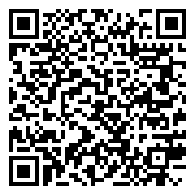 Tài liệu BAN TỔ CHỨC HỘI NGHỊTỈNH ỦY HÀ GIANGHỘI ĐỒNG LÝ LUẬN*ĐẢNG CỘNG SẢN VIỆT NAMHà Giang, ngày 28 tháng 12 năm 2022STTNỘI DUNGNGƯỜI  THỰC HIỆN1Ổn định tổ chức Hội nghị Đồng chí Nguyễn Khánh Lâm, UVBCH Đảng bộ tỉnh, Phó trưởng ban Thường trực Ban Tuyên giáo Tỉnh ủy, Tổ trưởng tổ thư ký Hội đồng Lý luận tỉnh2Khai mạc, quán triệt nội dung cuộc họp Đồng chí Đặng Quốc Khánh, Ủy viên Ban Chấp hành Trung ương Đảng, Bí thư Tỉnh ủy, Trưởng đoàn ĐBQH khóa XV, Chủ tịch Hội đồng Lý luận tỉnh3Thông qua dự thảo báo cáo + Kết quả khảo sát thực tiễn, nắm bắt nhu cầu của các nhà đầu tư trong và ngoài tỉnh; đề xuất giải pháp xây dựng và ban hành các cơ chế, chính sách khuyến khích thu hút đầu tư phù hợp với điều kiện thực tiễn của tỉnh và lợi thế của từng ngành, lĩnh vực góp phần thực hiện hiệu quả và đạt mục tiêu Nghị quyết số 13-NQ/TU ngày 11/8/2021 của Ban Thường vụ Tỉnh ủy về thu hút đầu tư, giai đoạn 2021-2025;+ Kết quả và bài học kinh nghiệm sau 02 năm triển khai Nghị quyết số 04-NQ/TU ngày 01/12/2020 về phát triển bền vững cây cam sành; Nghị quyết số 05-NQ/TU ngày 01/12/2020 về cải tạo vườn tạp, phát triển kinh tế vườn hộ để tạo sinh kế cho người dân giảm nghèo bền vững giai đoạn 2021 - 2025, định hướng đến năm 2030 của Ban Chấp hành Đảng bộ tỉnh gắn với Nghị quyết số 58/2020/NQ-HĐND ngày 9/12/2020 của Hội đồng nhân dân tỉnh về chính sách đặc thù hỗ trợ phát triển kinh tế vườn hộ và phát triển bền vững cây cam sành trên địa bàn tỉnh.Đồng chí Hoàng Gia Long, Ủy viên Ban Thường vụ Tỉnh ủy, Phó chủ tịch Thường trực Ủy ban nhân dân tỉnh, Trưởng tiểu ban Kinh Tế, Hội đồng Lý luận tỉnh4Thông qua dự thảo báo cáo kết quả khảo sát tình hình lao động Hà Giang đi lao động ngoại tỉnh, những khó khăn, vướng mắc và tác động đến đời sống xã hội của tỉnh.Đồng chí Sùng Đại Hùng, Ủy viên Ban Chấp hành Đảng bộ tỉnh, Giám đốc Sở LĐTB&XH, thành viên tiểu ban Văn hóa - Xã hội, Hội đồng Lý luận tỉnh.5Thông qua dự thảo Kế hoạch hoạt động của Hội đồng Lý luận tỉnh năm 2023Đồng chí Vũ Mạnh Hà, Ủy viên dự khuyết Ban Chấp hành Trung ương Đảng, Ủy viên Ban Thường vụ Tỉnh ủy, Trưởng Ban Tuyên giáo Tỉnh ủy, Phó chủ tịch Thường trực Hội đồng Lý luận tỉnh6Gợi ý thảo luậnĐồng chí Đặng Quốc Khánh, Ủy viên Ban Chấp hành Trung ương Đảng, Bí thư Tỉnh ủy, Trưởng đoàn ĐBQH khóa XV, Chủ tịch Hội đồng Lý luận tỉnh7Thảo luận Các đại biểu8Tổng hợp ý kiến, kết luận cuộc họpĐồng chí Đặng Quốc Khánh, Ủy viên Ban Chấp hành Trung ương Đảng, Bí thư Tỉnh ủy, Trưởng đoàn ĐBQH khóa XV, Chủ tịch Hội đồng Lý luận tỉnh